REQUERIMENTO Nº 2040/2020Ementa: Informações acerca da CMEI do bairro Capivari.Senhora PresidenteNobres VereadoresJustificativa: 	Considerando que a obra da CMEI do bairro Capivari, realizada em contrapartida pela empresa Sol Panamby, apresenta inúmeras rachaduras, comprovadas pelo relatório fotográfico de 02/09/2020 solicitado pela Defesa Civil do Município, bem como pelas fotos recentes anexas a este documento,Considerando que embora não se tenha previsão de retorno às aulas presenciais, a situação requer atenção por parte da municipalidade, visto que pode colocar a segurança das crianças em risco, a Vereadora Mônica Morandi, visando cumprir sua função fiscalizadora, vem pelo presente, respeitosamente e nos termos regimentais desta casa, após a aprovação em plenário, requerer que seja encaminhado o seguinte pedido de informações:1- Os responsáveis pela execução da obra já foram acionados? Favor encaminhar cópia da notificação.2- Qual o prazo para solução do problema? Explane.3- Se tratando dos equipamentos que compõem playground, adquiridos através do Processo de Compras nº 296/2020 – Pregão nº 55/2020, que contemplam CMEI’s, existe previsão para instalação na Centro Municipal de Educação Infantil do bairro Capivari?Valinhos, 23 de novembro de 2020.______________________Mônica MorandiVereadoraFotos anexas.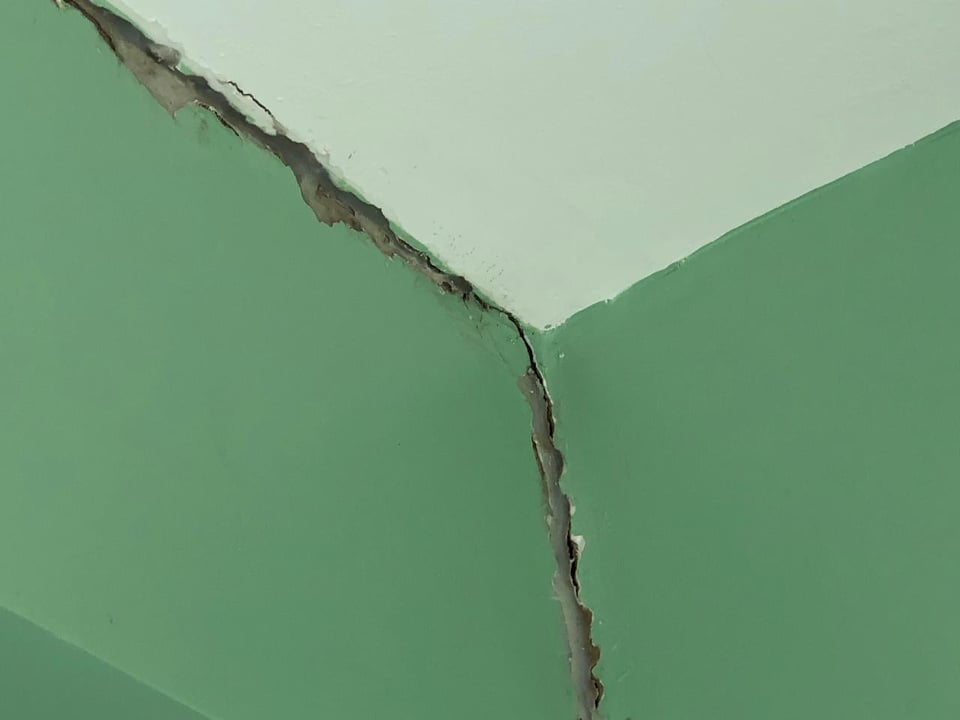 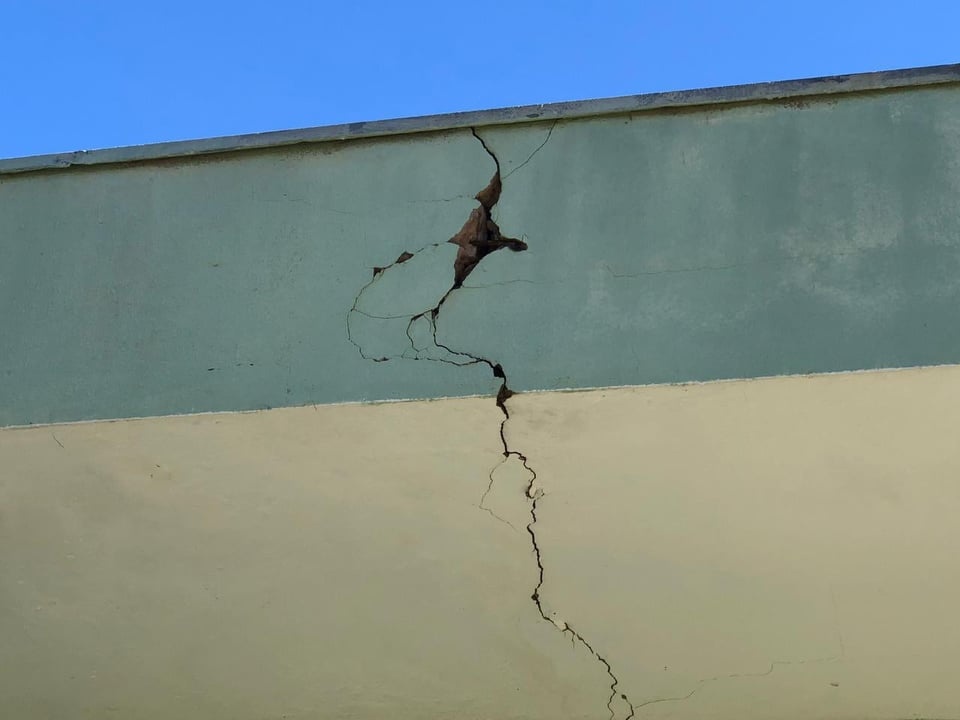 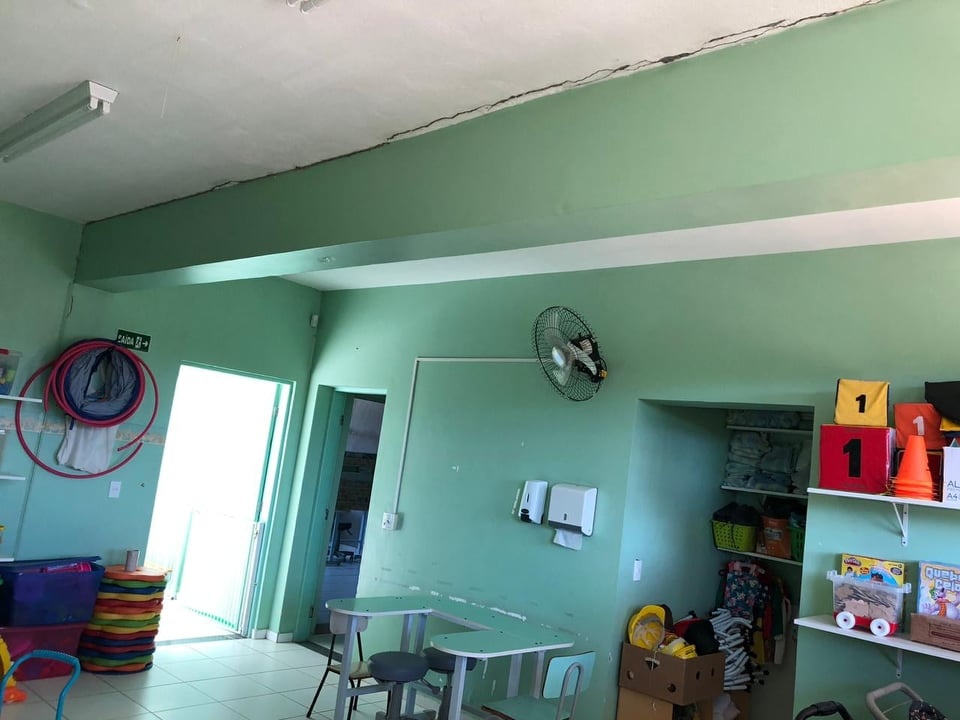 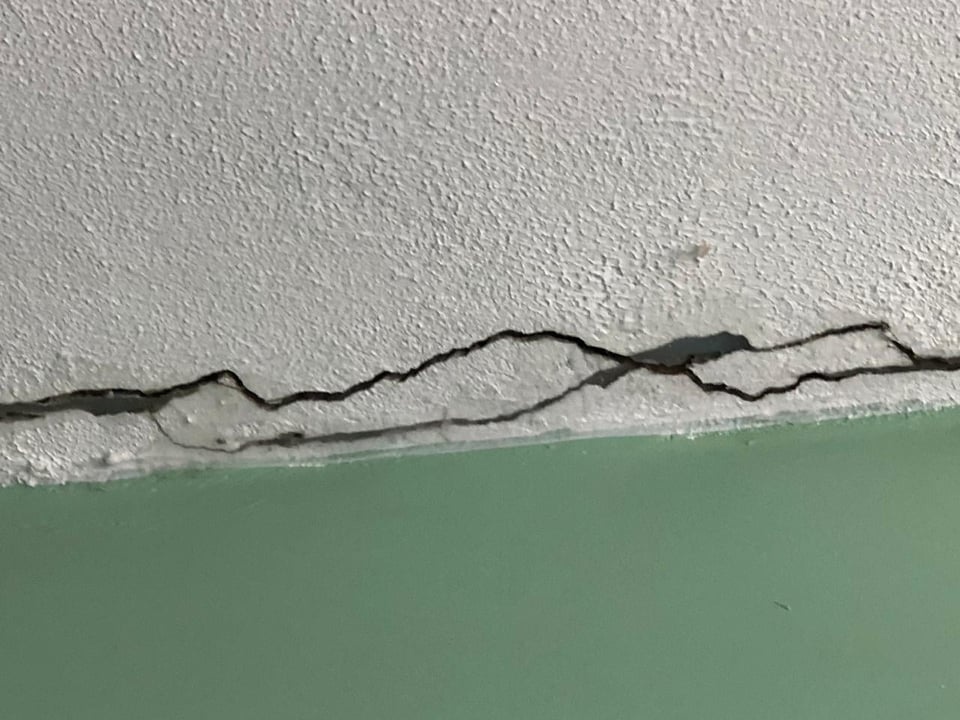 